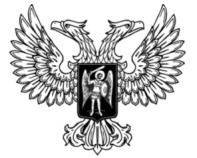 ДонецкАЯ НароднАЯ РеспубликАЗАКОНО ВНЕСЕНИИ ИЗМЕНЕНИЯ В СТАТЬЮ 39 ЗАКОНА ДОНЕЦКОЙ НАРОДНОЙ РЕСПУБЛИКИ «ОБ ОБЯЗАТЕЛЬНОМ СТРАХОВАНИИ ГРАЖДАНСКОЙ ОТВЕТСТВЕННОСТИ ВЛАДЕЛЬЦЕВ ТРАНСПОРТНЫХ СРЕДСТВ»Принят Постановлением Народного Совета 17 июля 2020 годаСтатья 1Внести в часть 3 статьи 39 Закона Донецкой Народной Республики 
от 24 мая 2019 года № 37-ІIНС «Об обязательном страховании гражданской ответственности владельцев транспортных средств» (опубликован на официальном сайте Народного Совета Донецкой Народной Республики 5 июня 2019 года) изменение, заменив слова «1 августа 2020 года» словами «1 октября 2020 года».Глава Донецкой Народной Республики					   Д.В. Пушилинг. Донецк29 июля 2020 года№ 168-IIНС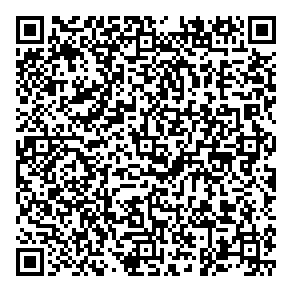 